Evaluating the cube rootsEvaluate the cube roots of 	(Solution below)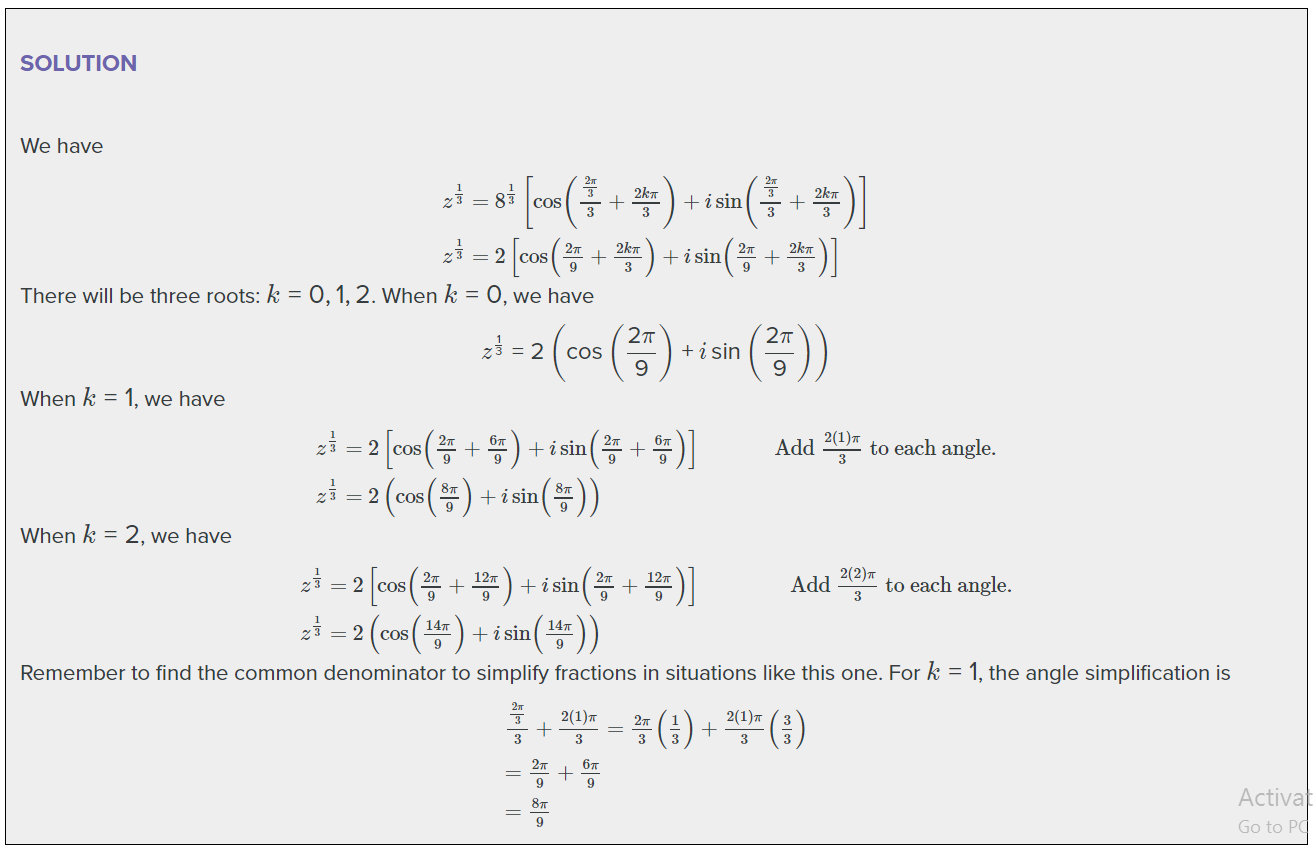 